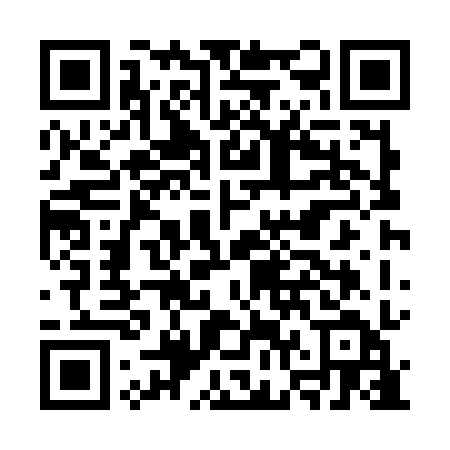 Ramadan times for Golocice, PolandMon 11 Mar 2024 - Wed 10 Apr 2024High Latitude Method: Angle Based RulePrayer Calculation Method: Muslim World LeagueAsar Calculation Method: HanafiPrayer times provided by https://www.salahtimes.comDateDayFajrSuhurSunriseDhuhrAsrIftarMaghribIsha11Mon4:134:136:0611:533:455:415:417:2812Tue4:104:106:0311:533:465:435:437:3013Wed4:084:086:0111:523:485:455:457:3214Thu4:054:055:5911:523:495:465:467:3415Fri4:034:035:5711:523:515:485:487:3616Sat4:004:005:5411:523:525:505:507:3717Sun3:573:575:5211:513:545:525:527:3918Mon3:553:555:5011:513:555:535:537:4119Tue3:523:525:4711:513:565:555:557:4320Wed3:503:505:4511:503:585:575:577:4521Thu3:473:475:4311:503:595:595:597:4722Fri3:443:445:4011:504:016:006:007:5023Sat3:423:425:3811:504:026:026:027:5224Sun3:393:395:3611:494:036:046:047:5425Mon3:363:365:3311:494:056:066:067:5626Tue3:333:335:3111:494:066:076:077:5827Wed3:303:305:2911:484:076:096:098:0028Thu3:283:285:2611:484:086:116:118:0229Fri3:253:255:2411:484:106:126:128:0430Sat3:223:225:2211:474:116:146:148:0731Sun4:194:196:1912:475:127:167:169:091Mon4:164:166:1712:475:147:187:189:112Tue4:134:136:1512:475:157:197:199:133Wed4:104:106:1212:465:167:217:219:164Thu4:074:076:1012:465:177:237:239:185Fri4:054:056:0812:465:197:257:259:206Sat4:024:026:0612:455:207:267:269:237Sun3:583:586:0312:455:217:287:289:258Mon3:553:556:0112:455:227:307:309:279Tue3:523:525:5912:455:237:317:319:3010Wed3:493:495:5612:445:257:337:339:32